2012.05.21 НИЖЕГОРОДСКИЙ РЕГИОНАЛЬНЫЙ ФИЛИАЛ АО «РОССЕЛЬХОЗБАНК» ТАРИФЫ КОМИССИОННОГО ВОЗНАГРАЖДЕНИЯ НА УСЛУГИ КРЕДИТНЫМ ОРГАНИЗАЦИЯМ действуют с 28.06.2023 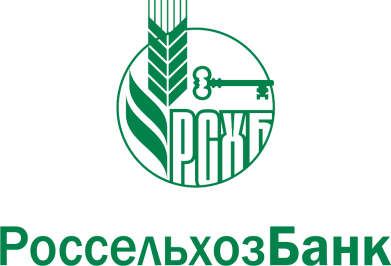 СОДЕРЖАНИЕ: Общие положения Нижегородский региональный филиал Акционерного общества «Российский Сельскохозяйственный банк» (деле - Банк) применяет Тарифы комиссионного вознаграждения на услуги, предоставляемые кредитным организациям (далее– Тарифы), в том числе за выполнение поручений кредитных организаций по корреспондентским счетам ЛОРО (далее - респонденты), открытым Банком.  Установление размера комиссионного вознаграждения производится по усмотрению Банка. Банк может изменять перечень и размеры установленных тарифных ставок для каждой конкретной операции или устанавливать особый порядок расчетов в соответствии с отдельным соглашением с конкретной кредитной организацией. Внесение дополнений и изменений в настоящие Тарифы производится Банком в одностороннем порядке. Банк уведомляет кредитные организации об изменениях Тарифов в порядке, установленном соответствующими договорами, либо путем размещения действующей редакции Тарифов на официальном интернет-сайте ОАО «Россельхозбанк». Тарифы комиссионного вознаграждения в региональных филиалах Банка могут отличаться от Тарифов, установленных Банком, в зависимости от региона местонахождения регионального филиала. Уплата (взимание) комиссионного вознаграждения и возмещение расходов Банка за проведение операций, имеющих фиксированное значение в долларах США, производятся в долларах США или в российских рублях в сумме, эквивалентной размеру комиссии в долларах США, рассчитанной по курсу Банка России, действующему на день осуществления операции. В случае проведения операций в иностранной валюте, отличной от доллара США, и, если иное не предусмотрено отдельным соглашением, комиссионное вознаграждение взимается в валюте операции в сумме, эквивалентной размеру комиссии в долларах США, рассчитанной по курсу Банка России, действующему на день осуществления операции. Комиссионное вознаграждение, установленное в процентах от суммы, взимается в валюте операции, если иное не предусмотрено отдельным соглашением. Комиссионное вознаграждение за услуги, оказанные респондентам Банка, списывается с корреспондентских счетов ЛОРО. В случае отсутствия или недостатка средств на счете респондента в иностранной валюте, комиссии и иные расходы Банка за проведение операций списываются с иного счета респондента в российских рублях или в другой валюте в сумме, эквивалентной комиссии в долларах США (в случае применения к операции фиксированного значения комиссии в долларах США) или в валюте операции (в случае применения тарифа, установленного в процентах от суммы), рассчитанной по курсу Банка России на день списания средств.  Кредитные организации, не имеющие корреспондентского счета ЛОРО в Банке, осуществляют уплату комиссии и возмещение произведенных расходов Банка путем зачисления средств на корреспондентский счет Банка в соответствии с реквизитами, указанными в соответствующем соглашении (договоре) или в любой иной принятой в банковской практике форме. Платежи с корреспондентских счетов ЛОРО в пользу налоговых, таможенных и других органов в случаях, установленных законодательством Российской Федерации, выполняются Банком без взимания комиссии. Документарные операции по аккредитивам, инкассо, гарантиям осуществляются для банковских кредитных организаций (далее - банков-контрагентов) в соответствии со следующими международными документами: Унифицированными правилами и обычаями для документарных аккредитивов, публикация Международной Торговой Палаты; Унифицированными Правилами для договорных гарантий, публикация Международной Торговой Палаты;  Унифицированными Правилами для платежных гарантий, публикация Международной Торговой Палаты; Международными Стандартами Банковской Практики для проверки документов по документарным аккредитивам, публикация Международной Торговой Палаты; Унифицированными правилами по резервным аккредитивам, публикация Международной Торговой Палаты; Унифицированными правилами по инкассо, публикация Международной Торговой Палаты; Унифицированными правилами МТП для межбанковского рамбурсирования по документарным аккредитивам, публикация Международной Торговой Палаты. Возмещение почтовых и других расходов Банка, а также комиссий и расходов третьих банков (банковпосредников) по документарным операциям, если таковые возникают, осуществляется банками-контрагентами дополнительно к комиссиям, указанным в Тарифах. Комиссии, взысканные Банком за оказание услуг (кроме ошибочно удержанных), возврату не подлежат. Ведение корреспондентских счетов (для респондентов) Расчетное обслуживание (для респондентов) Конверсионные операции (для респондентов) Примечание к разделам 4-6 Тарифов:Комиссионное вознаграждение за услугу Банка, инициированную банком-контрагентом, и подлежащую уплате клиентом Банка, начисляется в соответствии с Тарифами комиссионного вознаграждения на услуги АО «Россельхозбанк» юридическим лицам, субъектам Российской Федерации, муниципальным образованиям, индивидуальным предпринимателям и физическим лицам, занимающимся в установленном законодательством Российской Федерации порядке частной практикой. Если комиссионное вознаграждение не может быть получено Банком или удержано с клиента Банка по любым причинам, то обязанность по его уплате в сумме первоначального требования возлагается на банк-контрагент, как инструктирующую сторону. 1. При указании в наименовании услуги двух и более операций комиссионное вознаграждение взимается за каждую осуществленную операцию из перечисленных в соответствующем пункте Тарифа. 2. По документарным операциям, номинированным в иностранной валюте, комиссионное вознаграждение, выраженное в процентном отношении от суммы осуществленной операции, начисляется в рублевом эквиваленте, пересчитанном по курсу Банка России, действующему на дату оказания услуги.3. Комиссионное вознаграждение Банка может быть уплачено в российских рублях и в иностранной валюте. Если уплата комиссионного вознаграждения Банка, начисленного в российских рублях, производится в иностранной валюте, то расчет суммы эквивалента осуществляется по курсу Банка России, действующему на дату уплаты комиссии.4. Комиссионное вознаграждение по пунктам 4.1.3, 4.1.9, 4.2.1 и 4.3.2 Тарифов (при наличии 100% денежного покрытия) взимается за фактический срок действия обязательства. Комиссионное вознаграждение рассчитывается от суммы, предъявленной к оплате по аккредитиву/рамбурсному обязательству.Расчет комиссионного вознаграждения по пунктам 4.1.3, 4.1.9, 4.2.1 и 4.3.2 Тарифов (при наличии 100% денежного покрытия) начинается в дату оказания соответствующей услуги.Комиссионное вознаграждение рассчитывается до даты платежа (включая дату открытия/дату подтверждения и дату платежа) и уплачивается по мере принятия к оплате документов/рамбурсного требования.В случае закрытия неиспользованного (полностью или частично) аккредитива/рамбурсного обязательства комиссионное вознаграждение рассчитывается от суммы неиспользованного остатка за период с даты открытия аккредитива (по открытым Банком аккредитивам)/даты подтверждения аккредитива (по подтвержденным Банком аккредитивам)/даты выпуска рамбурсного обязательства до даты истечения срока действия аккредитива/рамбурсного обязательства и уплачивается в течение 5 рабочих дней по истечении срока его действия. Минимальное значение комиссионного вознаграждения применяется при каждом расчете комиссии к уплате.Базис расчета – фактическое количество дней в году (365/366).5. Размер комиссионного вознаграждения, отличный от установленного в Тарифах, определяется на основании отдельного соглашения сторон.».Операции с наличной валютой Операции с ценными бумагами Депозитарные услуги 4 Услуги платежного агента (при обслуживании эмитентов облигаций) Операции с монетами из драгоценных металлов  Услуги перевозки денежной наличности, других ценностей и обслуживания банкоматов, информационно-платежных терминалов (услуги предоставляются при наличии службы инкассации в соответствующем региональном филиале)   * Заезд – прибытие бригады инкассаторских работников в здание клиента/помещение клиента (в здании) на территории которого осуществляется прием или передача денежной наличности между инкассаторскими работниками и клиентом. ** Обслуживание банкомата/информационно-платежного терминала – прибытие бригады инкассаторских работников в кассу клиента для получения кассет, подлежащих загрузке в банкомат/информационно-платежный терминал, загрузка/изъятие кассет в/из банкомат(а)/информационно-платежный(ого) терминал(а) и доставка кассет, изъятых из банкомата/информационно-платежного терминала в кассу клиента.  Сделки на Монетной площадке Банка России Справочно: Облигации - облигации, выпущенные в документарной форме с обязательным централизованным хранением в уполномоченном депозитарии сертификата, оформленного на весь объем выпуска. Под начисленным периодом понимается трехмесячный период или его часть, за который клиентом оплачена соответствующая комиссия по аккредитиву. Расчет производится исходя из суммы неиспользованного остатка средств по аккредитиву по состоянию на начало первого дня квартала или исходя из суммы тратты; отсчет кварталов производится с даты открытия аккредитива. Расчет производится исходя из действующей суммы обязательства по состоянию на начало первого дня квартала; отсчет кварталов производится с даты выдачи обязательства. Порядок расчета и взимания комиссии осуществляется на основании Условий осуществления депозитарной деятельности.. Сумма к распределению - сумма денежных средств, поступивших от эмитента облигаций для перечисления депонентам уполномоченного депозитария. ССП-владелец НД: Департамент поддержки операций на финансовых рынках (ДПОФР) Код и наименование процесса(ов): 1.03.09.00.01 	Открытие, 	закрытие корреспондентских счетов ЛОРО и ведение Код нормативного документа: 1-13/04 Номер версии: 01 Область применения: ГО/РФ № п/п Наименование услуги Тариф Примечание 1.1. Открытие корреспондентского счета Комиссия не взимается 1.2. Открытие корреспондентского счета специального назначения для кредитной организации - участника закупок Комиссия не взимается 1.3. Открытие корреспондентского счета в драгоценных металлах в золоте в серебре в платине в палладии Комиссия не взимается  При условии открытия/наличия корреспондентского счета в российских рублях 1.4. Ведение корреспондентского счета: Ведение корреспондентского счета: Ведение корреспондентского счета: 1.4.1. В российских рублях Комиссия не взимается 1.4.2. в иностранной валюте кроме евро Комиссия не взимается Открытие счета осуществляется по согласованию с  АО «Россельхозбанк» 1.4.3. в евро: 1.4.3.1. Для кредитных организаций – резидентов Российской Федерации (кредитных организаций, созданных в соответствии с законодательством Российской Федерации) При сумме остатка до  10 000 000.00 евро (включительно) Комиссия не взимается,           кроме случаев, указанных в  п. 1.4.3.3 Комиссия рассчитывается исходя из фактического входящего остатка на счете за каждый день  в течение календарного месяца, включая выходные и праздничные нерабочие дни Российской Федерации. Комиссия взимается ежемесячно не позднее 5-го рабочего дня месяца, следующего за отчетным месяцем При сумме остатка свыше  10 000 000.00 евро 65 евро в день + 65 евро в день за каждые 3 млн. евро, превышающие остаток в размере 10 млн. евро. Дополнительно взимается комиссия в случаях, указанных в п. 1.4.3.3 Комиссия рассчитывается исходя из фактического входящего остатка на счете за каждый день  в течение календарного месяца, включая выходные и праздничные нерабочие дни Российской Федерации. Комиссия взимается ежемесячно не позднее 5-го рабочего дня месяца, следующего за отчетным месяцем 1.4.3.2. Для кредитных организаций – нерезидентов (кредитных организаций, созданных в соответствии с законодательством иностранного государства и имеющих местонахождение за пределами территории Российской Федерации)  При сумме остатка до  3 000 000.00 евро (включительно) Комиссия не взимается,                  кроме случаев, указанных      в п. 1.4.3.3 Комиссия рассчитывается исходя из фактического входящего остатка на счете за каждый день  в течение календарного месяца, включая выходные и праздничные нерабочие дни Российской Федерации. Комиссия взимается ежемесячно не позднее 5-го рабочего дня месяца, следующего за отчетным месяцем При сумме остатка свыше  3 000 000.00 евро 65 евро в день + 65 евро в день за каждые 3 млн. евро, превышающие остаток в размере 3 млн. евро. Дополнительно взимается комиссия в случаях, указанных в п. Комиссия рассчитывается исходя из фактического входящего остатка на счете за каждый день  в течение календарного месяца, включая выходные и праздничные нерабочие дни Российской Федерации. Комиссия взимается ежемесячно не позднее 5-го рабочего дня месяца, следующего за отчетным месяцем № п/п Наименование услуги Тариф Примечание 1.4.3.3 1.4.3.3. Для кредитных организаций – резидентов Российской Федерации и нерезидентов Российской Федерации При сумме остатка свыше  3 000 000.00 евро по состоянию на                  01 января (ежегодно) Дополнительная  комиссия 0,2% от суммы, превышающей остаток в размере 3 млн. евро по состоянию на 01 января (ежегодно) Комиссия взимается не позднее               20 января (ежегодно) дополнительно к комиссиям, указанным в п. 1.4.3.1 и 1.4.3.2 1.4.4. Ведение корреспондентского счета специального назначения для кредитной организации - участника закупок Комиссия не взимается 1.4.5. Ведение корреспондентского счета в драгоценных металлах Комиссия не взимается 1.5. Закрытие корреспондентского счета Комиссия не взимается1.5.1. Закрытие корреспондентского счета специального назначения для кредитной организации - участника закупок Комиссия не взимается 1.5.2. Закрытие корреспондентского счета в драгоценных металлах Комиссия не взимается 1.6. Направление выписок, дебетовых и кредитовых авизо по системам SWIFT, TELEX, Системе передачи финансовых сообщений Банка России Комиссия не взимается 1.7. Направление выписок, дебетовых и кредитовых авизо по почте, по факсу и электронной почте по запросу респондента 15 долларов США за каждый документ 1.8. Направление дубликатов выписок, дебетовых и кредитовых авизо по запросу респондента 50 долларов США за каждый документ 1.9. Начисление процентов: В соответствии с решением головного офиса Банка (уполномоченного органа либо уполномоченного лица в пределах установленных полномочий) По отдельному соглашению на кредитовый остаток В соответствии с решением головного офиса Банка (уполномоченного органа либо уполномоченного лица в пределах установленных полномочий) По отдельному соглашению за овердрафт В соответствии с решением головного офиса Банка (уполномоченного органа либо уполномоченного лица в пределах установленных полномочий) По отдельному соглашению № п/п Наименование услуги Тариф Примечание 2.1. Переводы в валюте Российской Федерации: 2.1. Переводы в валюте Российской Федерации: 2.1. Переводы в валюте Российской Федерации: 2.1.1. Зачисление средств на корреспондентский счет Комиссия не взимается 2.1.2. Списание средств с корреспондентского счета: Переводы  внутри Банка Переводы через платежную систему Банка России: Комиссия не взимается № п/п Наименование услуги Тариф Примечание переводы с использованием сервиса несрочного перевода Банка России по распоряжениям, принятым до установленного времени, указанного в договоре переводы с использованием сервиса срочного перевода Банка России по распоряжениям, принятым до установленного времени, указанного в договоре переводы по распоряжениям, принятым после установленного времени, указанного в договоре (при наличии возможности 23 рубля за одно платежное поручение 30 рублей за одно платежное поручение 300 рублей  за одно платежное поручение Тариф ЦБ РФ за телеграфный перевод оплачивается дополнительно 2.1.3. Изменение реквизитов переводов, возврат/аннуляция распоряжения о переводе, запрос о дате зачисления средств на корреспондентский счет в банкеполучателе 500 рублей за каждый платеж № п/п Наименование услуги Тариф Примечание 2.2. Переводы в иностранной валюте: 2.2. Переводы в иностранной валюте: 2.2. Переводы в иностранной валюте: 2.2. Переводы в иностранной валюте: 2.2.1. Зачисление средств на корреспондентский счет Комиссия не взимается 2.2.2. Списание средств с корреспондентского счета: 2.2.2. Переводы в пользу бенефициара-клиента Банка Комиссия не взимается 2.2.2. Переводы с использованием корреспондентской сети ЛОРО АО «Россельхозбанк» Комиссия не взимается 2.2.2. Переводы в пользу бенефициара-клиента другого банка с использованием счетов НОСТРО  АО «Россельхозбанк»: 2.2.2. «BEN» - все расходы относятся на счет бенефициара 12 долларов США 2.2.2. «OUR» - все расходы относятся на счет отправителя 12 долларов США Комиссии третьих банков взимаются дополнительно 2.2.2. «SHA» - все расходы на стороне отправителя относятся на счет отправителя 12 долларов США Комиссия, взимаемая остальными участниками перевода, взимается за счет бенефициара 2.2.3. Межбанковские переводы Комиссия не взимается Взимаются только комиссии третьих банков 2.2.4. Исполнение распоряжений, полученных после установленного времени, указанного в договоре (распоряжении), сроком валютирования «сегодня» (по возможности) 50 долларов США Комиссии третьих банков взимаются дополнительно 2.2.5. Изменение реквизитов переводов, возврат/аннуляция распоряжения о переводе, запрос о дате кредитования счета бенефициара 50 долларов США за каждый перевод Комиссии третьих банков взимаются дополнительно 2.2.6. Возврат переводоотправителю поступившего в Банк перевода ввиду невозможности исполнения 25 долларов США за каждый перевод на сумму свыше 1000 долларов США 2.3. Зачисление драгоценного металла на счет: внесенного респондентом в виде слитков в хранилище ценностей По соглашению сторон поступившего с иного корреспондентского счета в драгоценных металлах Комиссия не взимается поступившего от Банка по сделкам с драгоценным металлом Комиссия не взимается 2.3.1. Списание драгоценного металла со счета: с последующей выдачей слитков респонденту в хранилище ценностей По соглашению сторон для зачисления на иной корреспондентский счет в драгоценных металлах Комиссия не взимается в пользу Банка от респондента по сделкам с драгоценным металлом Комиссия не взимается 2.3.2. Иные операции с драгоценным металлом, предусмотренные законодательством Российской Федерации и нормативными актами Банка России По соглашению сторон По отдельному соглашению 2.4. Прием распоряжений о переводе денежных средств в валюте Российской Федерации и иностранной валюте на бумажном носителе (ручная обработка) 20 долларов США за каждое распоряжение 2.5. Прием распоряжений о переводе денежных средств в валюте Российской Федерации и иностранной валюте по системе TELEX (ручная обработка) № п/п Наименование услуги Тариф Примечание 2.5.1. Для кредитных организаций – резидентов Российской Федерации (кредитных организаций, созданных в соответствии с законодательством Российской Федерации) 20 долларов США за каждое распоряжение 2.5.2. Для кредитных организаций – нерезидентов (кредитных организаций, созданных в соответствии с законодательством иностранного государства и имеющих местонахождение за пределами территории Российской Федерации) Комиссия не взимается 2.6. Подтверждение наличия корреспондентских счетов, открытых в Банке, выдача иных справочных материалов о состоянии счета по письменному запросу Респондента давностью: 2.6. До трех календарных месяцев 20 долларов США за каждый счет 2.6. Свыше трех календарных месяцев 30 долларов США за каждый счет 2.7.  Предоставление информации по счетам Респондента для Аудиторской компании на основании письменного запроса Респондента 60 долларов США за каждый счет 2.8. Проведение расследований перед зачислением 25 долларов США за каждый перевод на сумму свыше 1000 долларов США № п/п Наименование услуги Тариф Примечание 3.1. Покупка/продажа безналичной иностранной валюты за безналичные российские рубли  По курсу Банка 3.2. Продажа безналичной иностранной валюты одного иностранного государства (группы иностранных государств) за безналичную иностранную валюту другого иностранного государства (группы иностранных государств) По курсу Банка «4. Документарные аккредитивы«4. Документарные аккредитивы«4. Документарные аккредитивы«4. Документарные аккредитивы№ 
п/пНаименование услугиТарифПримечание4.1.Операции по аккредитивам, открытым другими банками для расчетов по внешнеторговым сделкам Операции по аккредитивам, открытым другими банками для расчетов по внешнеторговым сделкам Операции по аккредитивам, открытым другими банками для расчетов по внешнеторговым сделкам 4.1.1.Предварительное авизование аккредитива 10 000 руб.4.1.2.Авизование аккредитива Авизование изменения условий аккредитива, связанного с увеличением суммы0,15% от суммы аккредитива или увеличения суммы аккредитива,мин. 10 000 руб.,макс. 75 000 руб.4.1.3.Подтверждение аккредитиваПодтверждение изменения условий подтвержденного Банком аккредитива, связанного с увеличением суммы:4.1.3.- при предоставлении банком-эмитентом 100% денежного покрытия0,80% годовых от суммы, предъявленной к оплате по аккредитиву, и/или неиспользованного остатка средств по аккредитиву/от суммы тратты, 
мин. 10 000 руб.4.1.3.- при отсутствии 100% денежного покрытия По соглашению сторон4.1.4.Авизование изменения условий аккредитива, не связанного с увеличением суммы Авизование запроса на аннуляцию аккредитиваАвизование иных сообщений по аккредитиву 3 500 руб.4.1.5.Обработка/проверка документов 0,15% от суммы, запрошенной к оплате,мин. 10 000 руб.,макс. 350 000 руб.Комиссия взимается за обработку/проверку каждого  представления документов (в т.ч. если документы не приняты к оплате), исходя из суммы, запрошенной к оплате в рамках аккредитива4.1.6.Комиссия за предоставление отсрочки возмещения платежа, совершенного по аккредитиву (в случае исполнения подтвержденного аккредитива и предоставления финансирования Банком)По соглашению сторон4.1.7.Запрос по аккредитиву по инициативе клиента/банка-контрагента2 500 руб. за каждый запрос 4.1.8.Проверка правильности телексных ключей4 000 руб.Комиссия включает НДС4.1.9.Выпуск рамбурсного обязательстваВнесение изменений в условия рамбурсного обязательства, связанное с увеличением суммы: 4.1.9.- при наличии 100% денежного покрытия0,60% годовых от суммы рамбурсного требования и/или неиспользованного остатка по рамбурсному обязательству, мин. 10 000 руб.4.1.9.- при отсутствии 100% денежного покрытияПо соглашению сторон4.1.10.Изменение условий рамбурсного обязательства, не связанное с увеличением суммыЗапрос на аннуляцию рамбурсного обязательства10 000 руб.4.1.11.Платеж по рамбурсному требованию3 500 руб.4.2.Операции по аккредитивам, открытым АО «Россельхозбанк» по запросам банков-контрагентов для расчетов по внешнеторговым сделкам:Операции по аккредитивам, открытым АО «Россельхозбанк» по запросам банков-контрагентов для расчетов по внешнеторговым сделкам:Операции по аккредитивам, открытым АО «Россельхозбанк» по запросам банков-контрагентов для расчетов по внешнеторговым сделкам:4.2.1.Открытие аккредитиваУвеличение суммыПродление срока действия аккредитива на срок, выходящий за пределы периода, комиссия за который оплачена ранее:4.2.1.- при наличии 100% денежного покрытия 0,60% годовых от суммы, предъявленной к оплате по аккредитиву, и/или неиспользованного остатка средств по аккредитиву, 
мин.10 000 руб. 4.2.1.- при отсутствии 100% денежного покрытия По соглашению сторон4.2.2.Внесение изменений в условия открытого Банком аккредитива, не связанных с увеличением суммыЗапрос согласия на аннуляцию аккредитива3 500 руб.4.2.3.Обработка/проверка документов0,15% от суммы, запрошенной к оплате,мин. 10 000 руб., макс. 350 000 руб.Комиссия взимается за обработку/проверку каждого представления документов (в т.ч. если документы не приняты к оплате), исходя из суммы, запрошенной к оплате в рамках аккредитива4.2.4.Запрос по аккредитиву или рамбурсному обязательству по инициативе клиента/банка-контрагента2 500 руб. за каждый запрос 4.2.5.Проверка правильности телексных ключей4 000 руб.Комиссия включает НДС4.2.6.Перевод аккредитива в пользу другого бенефициара (трансферация второму бенефициару)Внесение изменений в условия трансферированного аккредитива, связанных с увеличением суммы0,15% от трансферированной суммы либо ее увеличениямин. 10 000 руб.,макс. 100 000 руб.4.2.7.Внесение изменений в условия трансферированного аккредитива, не связанных с увеличением суммыЗапрос согласия на аннуляцию трансферированного аккредитиваАвизование иного сообщения второму бенефициару по трансферированному аккредитиву10 000 руб.4.3.Аккредитивы для расчетов на территории Российской Федерации Аккредитивы для расчетов на территории Российской Федерации Аккредитивы для расчетов на территории Российской Федерации 4.3.1.Авизование аккредитива; Авизование изменения условий аккредитива, связанного с увеличением суммы0,1% от суммы аккредитива или ее увеличениямин. 1 000 руб.,макс. 10 000 руб.4.3.2.Подтверждение аккредитива;Подтверждение изменения условий подтвержденного Банком аккредитива, связанного с увеличением суммы: 4.3.2.- при предоставлении банком-эмитентом 100% денежного покрытия 0,80% годовых от суммы, предъявленной к оплате по аккредитиву, и/или неиспользованного остатка по аккредитивумин. 5 000 руб. 4.3.2.- при отсутствии 100% денежного покрытия По соглашению сторон4.3.3.Авизование изменений условий аккредитива, не связанных с увеличением суммы Авизование запроса на аннуляцию/отзыв аккредитиваАвизование иных запросов по аккредитивамЗапрос по аккредитиву по инициативе банка-контрагента1 500 руб.4.3.4.Внесение в условия открытого Банком аккредитива изменений, не связанных с увеличением суммыЗапрос согласия на аннуляцию аккредитива/отзыв аккредитива1 500 руб.4.3.5.Обработка/проверка документов 0,15% от суммы, запрошенной к оплате, мин. 5 000 руб.,макс. 100 000 руб.Комиссия взимается за обработку/проверку каждого представления документов (в т.ч. если документы не приняты к оплате), исходя из суммы, запрошенной к оплате в рамках аккредитива5. Инкассовые операции5. Инкассовые операции5. Инкассовые операции5. Инкассовые операции№ 
п/пНаименование услугиТарифПримечание5.1.Документарное инкассо5.1.1.Прием, проверка, подготовка документов для отправки на инкассо0,15% от суммы документов,мин.3 500 руб.,макс. 35 000 руб.5.1.2.Внесение изменений в условия инкассового поручения или его аннуляция 2 500 руб.5.1.3.Выдача документов против платежа и/или акцепта или на других условиях0,15% от суммы,мин.  3 500 руб.,макс. 35 000 руб.5.1.4.Возврат неоплаченных/неакцептованных документов3 500 руб. за каждый комплект документов5.1.5.Запрос по инкассо по инициативе банка-контрагента2 500 руб. за каждый запрос6. Гарантийные операции6. Гарантийные операции6. Гарантийные операции6. Гарантийные операции№ 
п/пНаименование услугиТарифПримечание6.1.Выдача гарантии/контргарантии/открытие резервного аккредитива (увеличение суммы, пролонгация):- на условиях размещения в Банке денежного обеспечения (покрытия)- без размещения в Банке денежного обеспеченияПо соглашению сторон6.2.Внесение изменений в условия выданной гарантии/контргарантии/резервного аккредитиваПо соглашению сторон6.3.Аннуляция выданной гарантии/контргарантии/ резервного аккредитива до срока истечения действия7 500 руб.6.4.Проверка представленных требования и документов, в том числе, платеж по гарантии/контргарантии/резервному аккредитиву, выданным Банком0,1% от суммы,мин. 10 000 руб.6.5.Авизование гарантии/контргарантии/резервного аккредитива без обязательств со стороны Банка20 000 руб.Комиссия включает НДС6.6.Авизование изменения условий гарантии/контр-гарантии/резервного аккредитива, авизование сообщения по гарантии/контргарантии/резервному аккредитиву без обязательств со стороны Банка3 500 руб.Комиссия включает НДС6.7.Требование платежа по гарантии, авизованной без обязательств со стороны Банка7 500 руб.Комиссия включает НДС6.8.Проверка по запросу банка-контрагента подлинности гарантии/контргарантии/резервного аккредитива и/или правильности телексных ключей3 500 руб.Комиссия включает НДС6.9.Отправка сообщения по гарантии/контргарантии/ резервному аккредитиву по запросу банка-контрагента2 500 руб. за каждое отправленное сообщениеКомиссия включает НДС№ п/п Наименование услуги Тариф Примечание 7.1. Выдача наличной валюты Российской Федерации со счета респондента 0,2% от суммы Комиссия взимается в день выдачи. Заказ наличной валюты Российской Федерации производится по письменной заявке за 3 банковских дня. 7.2.Прием наличной валюты Российской Федерации с зачислением на счет Респондента0,3% 
от суммыКомиссия взимается в день зачисления на счет Респондента7.3. Прием наличной валюты Российской Федерации в инкассаторских сумках в послеоперационное время Банка, а также в выходные и праздничные дни, с зачислением на счета респондента до 10.00 часов утра следующего операционного дня 0,2% от суммы, по курсу Банка Комиссия взимается в день зачисления на счет Респондента. 7.4. Повторный пересчет денежной наличности в результате образовавшегося излишка или недостачи по вине респондента 0,05 % от суммы 7.5. Выдача наличной иностранной валюты (за исключением монеты иностранного государства (группы иностранных государств)) со счета респондента, открытого в соответствующей валюте: На основании предварительно представленного респондентом Письма в соответствии со сроками, установленными в Договоре на кассовое обслуживание в наличной иностранной валюте кредитной организации - респондента 7.5.1. доллары США, евро 0,5 % от суммы 7.5.2. другие виды иностранных валют 3,0% от суммы 7.6. Прием наличной иностранной валюты (за исключением монеты иностранного государства (группы иностранных государств)) с зачислением на счет респондента, открытого в соответствующей валюте: № п/п Наименование услуги Тариф Примечание 7.6.1. доллары США, евро банкноты в упаковке банка-эмитента 0,5 % от суммы банкноты, бывшие в употреблении (без повреждений и дефектов) 1 % от суммы банкноты поврежденные Не подлежат приему 7.6.2. другие виды иностранных валют 3,0% от суммы 7.7. Покупка/продажа Банком наличной иностранной валюты Тариф на услугу определяется существенными условиями банкнотной сделки в рамках Соглашения об общих условиях проведения банкнотных сделок между АО «Россельхозбанк» и другой кредитной организацией Данная услуга оказывается при наличии заключенного Соглашения об общих условиях проведения банкнотных сделок между АО «Россельхозбанк» и другой кредитной организацией № п/п Наименование услуги Тариф Примечание 8.1. Оформление векселя АО «Россельхозбанк»  Комиссия не взимается Комиссия включает НДС № п/п Наименование услуги Тариф Примечание 9.1. Административные операции 9.1. Административные операции 9.1.1. Открытие счета депо Комиссия не взимается 9.1.2. Открытие дополнительных торговых разделов на междепозитарном счете АО «Россельхозбанк» в НКО ЗАО НРД и ЗАО ДКК и в других депозитариях 100 руб. за каждый раздел 9.1.3. Ведение счета депо Комиссия не взимается 9.1.4. Закрытие счета депо Комиссия не взимается 9.2. Хранение и учет ценных бумаг 9.2. Хранение и учет ценных бумаг 9.2.1. Депозитарный учет акций, облигаций и  производных от них  инструментов, хранение сертификатов эмиссионных ценных бумаг, выпущенных на территории  Российской Федерации   0,045% годовых Рассчитывается ежеквартально от ежедневного остатка по рыночной стоимости по акциям и производным инструментам и по номинальной стоимости по облигациям и акциям, не имеющим рыночной стоимости 9.2.2. Депозитарный учет и/или хранение акций, облигаций, производных от них инструментов и иностранных финансовых инструментов, выпущенных вне территории Российской Федерации, включая ADR и GDR 0,035% годовых Рассчитывается ежеквартально от ежедневного остатка по рыночной стоимости по акциям и производным инструментам и по номинальной стоимости по облигациям и акциям, не имеющим рыночной стоимости № п/п Наименование услуги Наименование услуги Тариф Примечание 9.2.3. Хранение не эмиссионных ценных бумаг: 9.2.3. Хранение не эмиссионных ценных бумаг: 9.2.3. Хранение не эмиссионных ценных бумаг: 9.2.3. Хранение не эмиссионных ценных бумаг: 9.2.3. Хранение не эмиссионных ценных бумаг: 9.2.3.1 - имеющих номинальную стоимость - имеющих номинальную стоимость 0,030% годовых Рассчитывается ежеквартально от номинальной стоимости ежедневного остатка ценных бумаг 9.2.3.2 - не имеющих номинальную стоимость - не имеющих номинальную стоимость 1000 руб. Взимается ежеквартально независимо от количества ценных бумаг 9.2.4. Депозитарный учет прав на инвестиционные паи паевых инвестиционных фондов выпущенных вне территории Российской Федерации Депозитарный учет прав на инвестиционные паи паевых инвестиционных фондов выпущенных вне территории Российской Федерации 500 руб. В месяц за инвестиционные паи каждого инвестиционного фонда  (вне зависимости  от количества паев) 9.2.5. Депозитарный учет прав на инвестиционные паи паевых инвестиционных фондов выпущенных на территории Российской Федерации Депозитарный учет прав на инвестиционные паи паевых инвестиционных фондов выпущенных на территории Российской Федерации 300 руб. в месяц В месяц за инвестиционные паи  каждого инвестиционного фонда  (вне зависимости  от количества паев) 9.2.6. Депозитарный учет прав на инвестиционные паи паевых инвестиционных фондов обращающихся на организованном рынке ценных бумаг Депозитарный учет прав на инвестиционные паи паевых инвестиционных фондов обращающихся на организованном рынке ценных бумаг 0,7% годовых, минимум 300 руб. в месяц Плата рассчитывается в процентах годовых от расчётной стоимости паёв пропорционально срока их хранения на счёте депо на дату выставления счета Услуга не предоставляется 9.2.7. Хранение и учет на торговом счете ДЕПО ценных бумаг Депонентов, принятых  АО «Россельхозбанк» на брокерское обслуживание Хранение и учет на торговом счете ДЕПО ценных бумаг Депонентов, принятых  АО «Россельхозбанк» на брокерское обслуживание Хранение и учет на торговом счете ДЕПО ценных бумаг Депонентов, принятых  АО «Россельхозбанк» на брокерское обслуживание Хранение и учет на торговом счете ДЕПО ценных бумаг Депонентов, принятых  АО «Россельхозбанк» на брокерское обслуживание Средневзвешенная стоимость ценных бумаг (млрд. руб.) % годовых 9.2.7.1. Депозитарный учет облигаций, выпущенных на территории Российской Федерации   До 1 0,026% Рассчитывается ежеквартально от ежемесячной средневзвешенной стоимости ценных бумаг на счете депо.  Ставка ежемесячного вознаграждения определяется на каждый календарный месяц расчетного периода исходя из средневзвешенной стоимости остатка ценных бумаг в соответствии с Тарифом. 9.2.7.1. Депозитарный учет облигаций, выпущенных на территории Российской Федерации   От 1 до 5 0,024% Рассчитывается ежеквартально от ежемесячной средневзвешенной стоимости ценных бумаг на счете депо.  Ставка ежемесячного вознаграждения определяется на каждый календарный месяц расчетного периода исходя из средневзвешенной стоимости остатка ценных бумаг в соответствии с Тарифом. 9.2.7.1. Депозитарный учет облигаций, выпущенных на территории Российской Федерации   От 5 до 10 0,0197% Рассчитывается ежеквартально от ежемесячной средневзвешенной стоимости ценных бумаг на счете депо.  Ставка ежемесячного вознаграждения определяется на каждый календарный месяц расчетного периода исходя из средневзвешенной стоимости остатка ценных бумаг в соответствии с Тарифом. 9.2.7.1. Депозитарный учет облигаций, выпущенных на территории Российской Федерации   От 10 до 20 0,0192% Рассчитывается ежеквартально от ежемесячной средневзвешенной стоимости ценных бумаг на счете депо.  Ставка ежемесячного вознаграждения определяется на каждый календарный месяц расчетного периода исходя из средневзвешенной стоимости остатка ценных бумаг в соответствии с Тарифом. 9.2.7.1. Депозитарный учет облигаций, выпущенных на территории Российской Федерации   От 20 до 50 0,0172% Рассчитывается ежеквартально от ежемесячной средневзвешенной стоимости ценных бумаг на счете депо.  Ставка ежемесячного вознаграждения определяется на каждый календарный месяц расчетного периода исходя из средневзвешенной стоимости остатка ценных бумаг в соответствии с Тарифом. 9.2.7.1. Депозитарный учет облигаций, выпущенных на территории Российской Федерации   Свыше 50  0,016% Рассчитывается ежеквартально от ежемесячной средневзвешенной стоимости ценных бумаг на счете депо.  Ставка ежемесячного вознаграждения определяется на каждый календарный месяц расчетного периода исходя из средневзвешенной стоимости остатка ценных бумаг в соответствии с Тарифом. 9.2.7.2. Депозитарный учет акций и  российских депозитарных расписок, выпущенных на территории Российской Федерации   До 0,5 0,019% Услуга не предоставляется 9.2.7.2. Депозитарный учет акций и  российских депозитарных расписок, выпущенных на территории Российской Федерации   От 0,5 до 1 0,014% Услуга не предоставляется 9.2.7.2. Депозитарный учет акций и  российских депозитарных расписок, выпущенных на территории Российской Федерации   От 1 до 5 0,013% Услуга не предоставляется 9.2.7.2. Депозитарный учет акций и  российских депозитарных расписок, выпущенных на территории Российской Федерации   Свыше 5 0,01% Услуга не предоставляется 9.2.7.3. Депозитарный учет и/или хранение иностранных финансовых инструментов, выпущенных вне территории Российской Федерации, за исключением паев инвестиционных фондов 0,035% годовых минимум 30 руб. в месяц 0,035% годовых минимум 30 руб. в месяц Рассчитывается ежеквартально от ежедневного остатка по рыночной стоимости по акциям, депозитарным распискам и по номинальной стоимости по облигациям и ценным бумагам, не имеющим рыночной стоимости 9.2.7.4. Депозитарный учет 100 руб. в месяц 100 руб. в месяц В месяц за инвестиционные паи № п/п Наименование услуги Наименование услуги Тариф Примечание прав на инвестиционные паи паевых инвестиционных фондов выпущенных вне территории Российской Федерации каждого инвестиционного фонда  (вне зависимости  от количества паев) 9.2.7.5. Депозитарный учет прав на инвестиционные паи паевых инвестиционных фондов выпущенных на территории Российской Федерации 30 руб. в месяц 30 руб. в месяц В месяц за инвестиционные паи каждого инвестиционного фонда  (вне зависимости  от количества паев) 9.3. Прием/выдача сертификатов ценных бумаг 9.3. Прием/выдача сертификатов ценных бумаг 9.3. Прием/выдача сертификатов ценных бумаг 9.3. Прием/выдача сертификатов ценных бумаг 9.3. Прием/выдача сертификатов ценных бумаг 9.3.1. Прием сертификатов эмисcионных ценных бумаг Прием сертификатов эмисcионных ценных бумаг 30 руб. за каждый лист 9.3.2. Выдача сертификатов эмиссионных ценных бумаг Выдача сертификатов эмиссионных ценных бумаг 10 руб. за каждый лист Мин 300 руб. 9.3.3. Прием неэмиссионных ценных бумаг с обязательной проверкой у эмитента Прием неэмиссионных ценных бумаг с обязательной проверкой у эмитента 30 руб. за каждый лист 9.3.4. Выдача неэмиссионных ценных бумаг Выдача неэмиссионных ценных бумаг 10 руб. за каждый лист Мин 300 руб. 9.4. Переводы ценных бумаг и иностранных финансовых инструментов по счетам депо 9.4. Переводы ценных бумаг и иностранных финансовых инструментов по счетам депо 9.4. Переводы ценных бумаг и иностранных финансовых инструментов по счетам депо 9.4. Переводы ценных бумаг и иностранных финансовых инструментов по счетам депо 9.4. Переводы ценных бумаг и иностранных финансовых инструментов по счетам депо 9.4.1. Перевод «поставка / получение свободная от платежа»  Перевод «поставка / получение свободная от платежа»  300 руб. 9.4.2. Перевод «поставка / получение против платежа»  Перевод «поставка / получение против платежа»  600 руб. 9.4.3. Зачисление ценных бумаг на счета АО «Россельхозбанк» в реестрах/ на междепозитарные счета АО «Россельхозбанк» в других депозитариях Зачисление ценных бумаг на счета АО «Россельхозбанк» в реестрах/ на междепозитарные счета АО «Россельхозбанк» в других депозитариях Комиссия не взимается Дополнительно взимается в качестве возмещения сумма расходов сторонних организаций 9.4.4. Списание ценных бумаг со счетов АО «Россельхозбанк» в реестрах/ междепозитарных счетов АО «Россельхозбанк» в других депозитариях Списание ценных бумаг со счетов АО «Россельхозбанк» в реестрах/ междепозитарных счетов АО «Россельхозбанк» в других депозитариях 600 руб. Дополнительно взимается в качестве возмещения сумма расходов сторонних организаций 9.4.5. Перевод ценных бумаг по разделам счета депо (по счетам АО «Россельхозбанк», открытым в других депозитариях) Перевод ценных бумаг по разделам счета депо (по счетам АО «Россельхозбанк», открытым в других депозитариях) 100 руб. 9.4.6. Переводы ценных бумаг по операциям купли / продажи ценных бумаг, совершенным через брокера АО «Россельхозбанк» Переводы ценных бумаг по операциям купли / продажи ценных бумаг, совершенным через брокера АО «Россельхозбанк» Комиссия не взимается 9.4.7. Изменение места хранения ценных бумаг Изменение места хранения ценных бумаг 300 руб. 9.4.8. Гарантированная поставка ценных бумаг без платежа с контролем поступления денежных средств на счет Депонентапоставщика Гарантированная поставка ценных бумаг без платежа с контролем поступления денежных средств на счет Депонентапоставщика 0,1% от суммы сделки Макс 5000руб. № п/п Наименование услуги Тариф Примечание 9.5. Операции по блокировке 9.5. Операции по блокировке 9.5. Операции по блокировке 9.5. Операции по блокировке 9.5.1. блокирование, разблокирование ценных бумаг на счете депо по поручению клиента - регистрация обременения ценных бумаг залогом по поручению клиента, снятие обременения с ценных бумаг в залоге, оформление последующего залога ценных бумаг на счете депо оформление последующего залога 1000 руб. ценных бумаг на счете депо/снятие последующего залога ценных бумаг на счете депо регистрация уступки прав по договору залога ценных бумаг  регистрация перехода прав по договору залога ценных бумаг  - административное блокирование/разблокирование ценных бумаг на счете депо  Комиссия не взимается 9.6. Корпоративные действия 9.6. Корпоративные действия 9.6. Корпоративные действия 9.6. Корпоративные действия 9.6.1. Извещение о корпоративных действиях эмитентов Комиссия не взимается 9.6.2. Участие в общих собраниях акционеров по поручению клиента и голосование по доверенности: - в пределах места нахождения АО «Россельхозбанк» или филиалов 1500 руб. - в других местах 4500 руб. Дополнительно взимаются расходы на проживание, транспортные расходы и т.д. по факту (на основании выставленного счета с приложением документов, подтверждающих фактически понесенные Банком расходы) 9.6.3. Конвертация акций, погашение ценных бумаг и аннулирование выпуска, объединение выпуска, дробление/консолидация выпуска  150 руб. 9.6.4. Конвертация акций в депозитарные расписки (конвертация акций из депозитарных расписок) 1000 руб. 9.6.5. Зачисление сумм доходов на денежные счета, открытые в АО «Россельхозбанк» Комиссия не взимается 9.6.6. Перевод сумм доходов на счета, открытые в других банках - в рублях 20 руб. Тариф ЦБ РФ за телеграфный перевод оплачивается дополнительно - в иностранной валюте 0,2% от суммы Мин 300 руб. Макс 3000 руб. Комиссии третьих банков взимаются дополнительно 9.6.7. Изменение условий или аннуляция поручений клиентов на выплату доходов по ценным бумагам 600 руб. 9.7. Прочие услуги 9.7. Прочие услуги 9.7. Прочие услуги 9.7. Прочие услуги 9.7.1. Отмена ранее предоставленного поручения 100 руб.  № п/п Наименование услуги Тариф Примечание 9.8. Информационные услуги 9.8. Информационные услуги 9.8. Информационные услуги 9.8.1. Выписка по счету  Комиссия не взимается 9.8.2. Дубликат выписки по счету, предоставление выписки по запросу клиента  30 руб. за лист 9.8.3. Копии приложений, ранее представленных клиенту 100 руб. за лист 9.8.4. Копия поручения клиента 100 руб. за лист 9.8.5. Справка о наличии счетов, об остатках и оборотах по счетам за определенный период 300 руб. 9.8.6. Выдача копий договоров, учредительных документов и других документов 50 руб. за лист 9.8.7. Предоставление расшифровки о расчете комиссии за хранение 100 руб. 9.8.8. Проверка соответствия документов (передаточных и залоговых поручений, анкет зарегистрированного лица и др.) требованиям реестродержателя, включая консультацию по заполнению документов Комиссия не взимается 9.8.9. Ответы на запросы клиентов, связанные с проведением операций, с выдачей исторических справок, подтверждений и пр. : - за период до 1 года до даты получения запроса 500 руб. - за период от 1 года до 3-х лет до даты получения запроса 3000 руб. - за период более 3-х лет до даты получения запроса 4500 руб. 9.8.10. Ответ на аудиторский запрос 1500 руб. № п/п Наименование услуги Тариф Примечание 10.1. Ставки вознаграждения по видам облигаций (в процентах от суммы к распределению,) Ставка вознаграждения (% от суммы к распределению) Величина суммы к распределению5  	 5 млн. руб. ДоБолее 5 млн. до 50 млн. руб.  Более 50 млн. до 1 000 млн. руб. Более 1 000 млн. руб. до 5 000 млн. руб. Более 5 000 млн. руб. до 8 млн. руб. Более 8 000 млн. руб. 2000 (две тысячи) руб. 0,030% 0,025% 0,020% 0,016% 0,012% но не более 2 млн. руб. Вознаграждение Банка без учета НДС определяется по каждой выплате по выпуску облигаций. Ставка вознаграждения Банка указана в процентах за одно перечисление, осуществляемое Банком по поручению эмитента по выпуску облигаций в соответствии с заключенным договором платежного агента. НДС взимается дополнительно № п/п Наименование услуги Тариф Примечание 10.1.  Покупка монет Банка России из драгоценных металлов по договору комиссии в территориальном учреждении Банка России/у других контрагентов Комиссия включает НДС № п/п Наименование услуги Тариф Примечание Характеристика и количество монет: золото, качество чеканки «анциркулейтед», 7,78 г от 300 до 499 шт. от 500 до 999 шт. от 1000 до 1499 шт. от 1500 и более шт. серебро, качество чеканки «анциркулейтед», 31,1 г от 500 и более шт. 300 руб./шт. 280 руб./шт. 260 руб./шт.  240 руб./шт. 150 руб./шт. № п/п Наименование услуги Тариф Примечание 12.1. Доставка денежной наличности из учреждения Банка России в кредитную организацию Не менее 1200 руб. Комиссия взимается за одну доставку.  Комиссия включает НДС 12.2. Доставка денежной наличности в учреждение Банка России из кредитной организации Не менее 1200 руб. Комиссия взимается за одну доставку.  Комиссия включает НДС 12.3. Перевозка денежной наличности и других ценностей между подразделениями кредитной организации  Не менее 0,015% от суммы,  минимум 1200 руб. Комиссия взимается от суммы перевозимой денежной наличности за один заезд*. Комиссия включает НДС 12.4. Обслуживание банкоматов кредитной организации Не менее 900 руб. Комиссия взимается за обслуживание одного банкомата**.  Комиссия включает НДС 12.5. Обслуживание информационно-платежных терминалов кредитной организации Не менее 500 руб. Комиссия взимается за обслуживание одного информационно-платежного терминала**.  Комиссия включает НДС № п/п Наименование услуги Тариф Примечание 13.1. Выдача монеты Банка России в рамках сделок, заключенных на Монетной площадке Банка России 0-1% от суммы сделки Услуга предоставляется при наличии заключенного с                     АО «Россельхозбанк» Договора на получение (сдачу) монеты Банка России в рамках сделок, согласованных на Монетной площадке Банка России. Комиссия указана за одну сделку, взимается в дату, указанную в Заявке на получение монеты Банка России. 13.2. Размен банкнот на монеты Банка России в рамках сделок, заключенных на Монетной площадке Банка России 0-1% от суммы сделки Услуга предоставляется при наличии заключенного с                           АО «Россельхозбанк» Договора 	на получение 	(сдачу) монеты Банка России в рамках сделок,  согласованных на Монетной площадке Банка России.  Комиссия указана за одну сделку, взимается в дату, указанную в Заявке о размене банкнот Банка России 	на 	монету Банка России. 